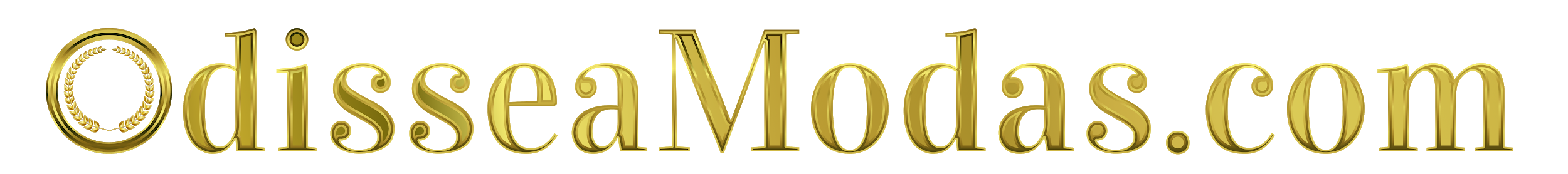 OdisseaModas.comPedidoReferenciaTallaColorUnidades01(Ejemplo) 5878MBlanco2502(Ejemplo) 5878LBlanco200304050607080910111213141516171819202122232425